MARS		DECEMBRE		JANVIERMARS		NOVEMBRE		MAI		MARSMAI			DECEMBRE		MARS		NOVEMBREPrénom : 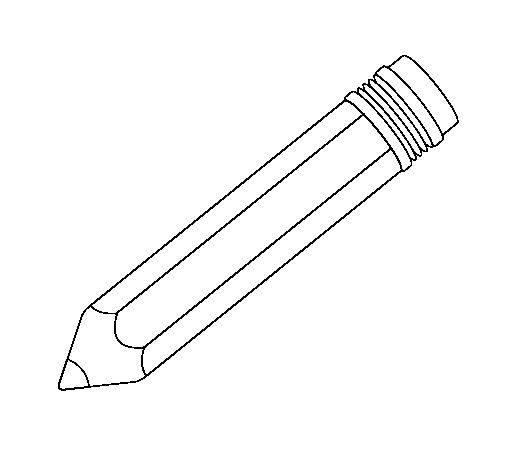 Date : 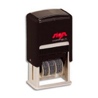 Domaine : Mobiliser le Langage dans toutes les dimensions : L’écritAvec / Sans aideObjectif : Ecrire un mot en capitale.Objectif : Ecrire un mot en capitale.Consigne : Coller les lettres du mot MARS. Entoure les mots MARS. Ecris le mot MARS.Consigne : Coller les lettres du mot MARS. Entoure les mots MARS. Ecris le mot MARS.MARSmarsmarsmarsmarsmarsmarsmars